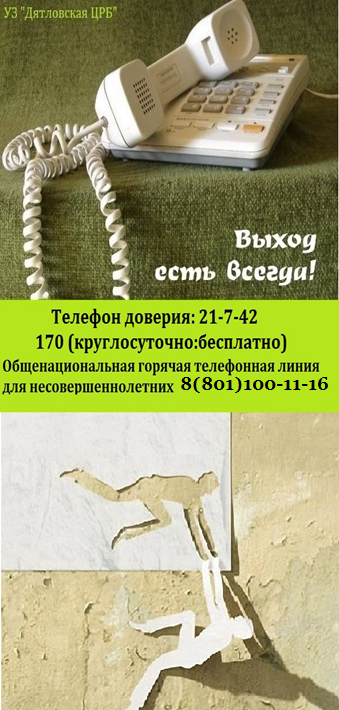 Помните,человек в кризисном состояниине всегда может открыто сказать о том,что с ним происходит. В этом случае  оказать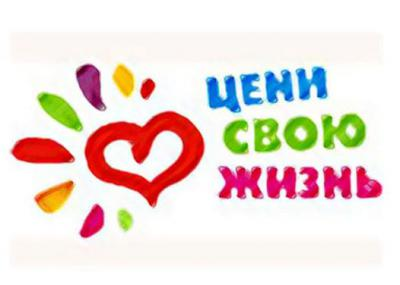 необходимую помощь может квалифицированныйспециалист—психологПсихолог – специалист, к которому нужно обратиться , когда на душе тяжело,пропал смыслжизни, появилось ощущение душевной боли, тоски.Что необходимо предпринять, если друг находиться в кризисном состоянии?Поговорить с человеком о его переживанияхПосоветовать обратиться за помощью к психологуЕсли человек не может позвонить в службу экстренной помощи, можно позвонить туда самому с целью получения рекомендаций у консультанта . 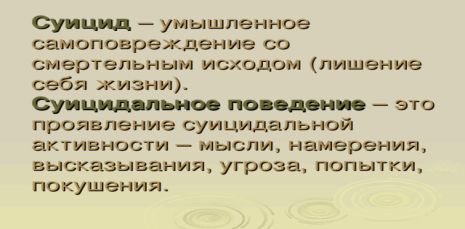 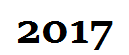 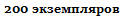       Высокий уровень завершенных суицидов среди взрослых наблюдается у мужчин после 40 лет. Преобладающим большинством являются жители сельской местности. Суицидальные попытки среди взрослых редки, и осуществляются в основном женщинами с целью заявить о важности своей проблемы.Причиной самоубийств чаще являются межличностные конфликты  (как правило в семье), кризисная жизненная ситуация (увольнение, банкротство, долги), тяжелое заболевание (приводящая к инвалидизации или мучительной смерти), чувство одиночества и безысходности.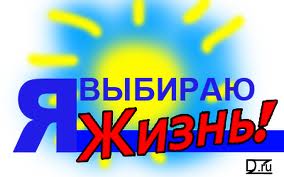      Признаками появления суицидальных намерений является появление высказываний о нежелании жить, желание умереть и фантазирование на темы самоубийства, замкнутость и отгороженность, пренебрежение внешним видом и личной гигиеной. Значительным фактором риска суицидального поведения является: попытка самоубийства ранее; недавняя потеря близкого человека; злоупотребление алкоголем; тяжелое заболевание; депрессия и отсутствие поддержки в кризисной ситуации.      Что делать?
      Взрослый человек имеет большой жизненный опыт, количество людей обладающих определенным авторитетом и способных «заставить жить и бороться» ограничено.  В связи с этим необходимо обращаться к специалистам, оказывающим психологическую, психотерапевтическую помощь.       Для получения психотерапевтической квалифицированной помощи обратиться в учреждение здравоохранения по месту жительства или в другом городе, в том числе областные центры психического здоровья. Возможно консультироваться со специалистами «Телефонов Доверия» и «Горячих линий психологической поддержки».